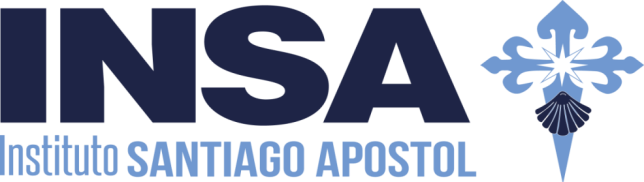 FORMULARIO DE  MATRÍCULADATOS DEL CURSO QUE VA A MATRICULAR:DATOS PERSONALES:DIRECCIÓN PERSONAL:ESTUDIOS REALIZADOS:SERVICIO PASTORAL:MATRÍCULA:Matrícula #NOMBRE DEL CURSO :         FACILITADOR DEL CURSO:  Día y Hora DEL CURSO:  Nombre: Nombre: Apellidos:Apellidos:Apellidos:Apellidos:Fecha de Nacimiento:       Fecha de Nacimiento:       ESTADO CIVIL:ESTADO CIVIL:ESTADO CIVIL:ESTADO CIVIL:Núm. Cédula: Sexo:                  F          MSolteroCasadoReligiosa (o)OtrosDomicilio:  Domicilio:  Ciudad: Correo electrónico:Teléfono de casa: Teléfono celular: Escuela:Colegio:Universidad:Parroquia donde ejerce su apostolado:Grupos apostólicos que pertenece: